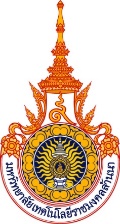 แบบขอรับการประเมินเพื่อแต่งตั้งให้ดำรงตำแหน่งประเภทผู้บริหาร   ระดับผู้อำนวยการกองหรือเทียบเท่า  มหาวิทยาลัยเทคโนโลยีราชมงคลล้านนา----------------------------------2--3-      1. ข้อมูลเบื้องต้นของผู้ขอรับการประเมิน (ผู้ขอรับการประเมินเป็นผู้กรอก)ชื่อ – นามสกุล…………………………………………………………………………………………………………………………………ตำแหน่ง …............................................... ระดับ …..............................  ตำแหน่งเลขที่ ……………………………..สังกัด …..................................................... (งาน /กองหรือหน่วยงานเทียบเท่า/คณะหรือสถาบันหรือสำนัก)เคยดำรงตำแหน่ง.............................................................................................................................................ปัจจุบันดำรงตำแหน่ง ......................................................................................................................................อัตราเงินเดือนปัจจุบัน …........................................... บาทขอประเมินเพื่อแต่งตั้งให้ดำรงตำแหน่งประเภทผู้บริหาร  ตำแหน่ง.................................................................หน่วยงาน.......................................................................................................................................................เกิดวันที่ …....... เดือน …...................... พ.ศ. …......   อายุ …........... ปี อายุราชการ............................ปี..................เดือนประวัติการศึกษา   (เรียงจากวุฒิการศึกษาสูงสุดตามลำดับ)                    วุฒิการศึกษา                         ปีที่จบ                        สถาบันอุดมศึกษาที่จบ.....................................................      …………………………….            ………………………………………….....................................................      …………………………….            ………………………………………….....................................................      …………………………….            ………………………………………….....................................................      …………………………….            …………………………………………11.  ประสบการณ์ด้านการบริหาร  (ระบุวันเริ่มต้นดำรงตำแหน่ง – วันสิ้นสุดการดำรงตำแหน่ง)                ว/ด/ป (เริ่มต้น)  - ว/ด/ป (สิ้นสุด)                                    ตำแหน่ง        -    …………………………………………………………………..          ……………………………………………………………        -    …………………………………………………………………..          ……………………………………………………………        -    …………………………………………………………………..          ……………………………………………………………        -    …………………………………………………………………..          ……………………………………………………………        -    …………………………………………………………………..          ……………………………………………………………12. ประวัติการรับราชการ  (จากเริ่มรับราชการจนถึงปัจจุบัน /การโยกย้ายตำแหน่ง ซึ่งรวมถึงการทำงาน อื่นๆ ที่เป็นประโยชน์ต่อราชการ)     วันเดือนปี                  ตำแหน่ง/ระดับ               อัตราเงินเดือน                       สังกัด................................     .....................................     ...................................     ..........................................................................     .....................................     ...................................     ..........................................................................     .....................................     ...................................     ..........................................................................     .....................................     ...................................     ..........................................................................     .....................................     ...................................     .......................................... (ให้ระบุหน้าที่ความรับผิดชอบและลักษณะงานที่ปฏิบัติโดยย่อระหว่างที่ดำรงตำแหน่งเดิม)13.  ประสบการณ์พิเศษในการทำงาน................................................................................................................................................................................................................................................................................................................................................................................................................................................................................................................................................................................................................................................................................................................     2.   หน้าที่ความรับผิดชอบของตำแหน่งในปัจจุบัน1.  หน้าที่ความรับผิดชอบตามที่ปรากฏในโครงสร้าง  ................................................................................................................................................................................................................................................................................................................................................................................................................................................................................................................................................................................................................................................................................................................2.  หน้าที่ความรับผิดชอบที่ได้รับมอบหมายอื่นๆ................................................................................................................................................................................................................................................................................................................................................................................................................................................................................................................................................................................................................................................................................................................                     ขอรับรองว่าข้อความดังกล่าวข้างต้นเป็นความจริงทุกประการ	 		                            (ลงชื่อ) .................................................... ผู้ขอรับการประเมิน                                                        (....................................................)                                                (ตำแหน่ง) ....................................................                                                (วันที่) ......... / ....................... / ...................3.  คำรับรองคำขอประเมินและความเห็นของผู้บังคับบัญชา     1.  คำรับรองและความเห็นของผู้บังคับบัญชาชั้นต้น…………………………………………………………………………………………………………………………………………………….…………………………………………………………………………………………………………………………………………………….…………………………………………………………………………………………………………………………………………………….…………………………………………………………………………………………………………………………………………………….……………………………………………………………………………………………………………………………………………………. (ลงชื่อ) .................................................... ผู้บังคับบัญชาชั้นต้น           (....................................................) (ตำแหน่ง) ....................................................    (วันที่) ........ / ....................... / ..................    2.  คำรับรองและความเห็นของผู้บังคับบัญชาเหนือขึ้นไปอีกชั้นหนึ่ง…………………………………………………………………………………………………………………………………………………….…………………………………………………………………………………………………………………………………………………….…………………………………………………………………………………………………………………………………………………….…………………………………………………………………………………………………………………………………………………….……………………………………………………………………………………………………………………………………………………. (ลงชื่อ) .................................................... ผู้บังคับบัญชาเหนือขึ้นไปอีกชั้นหนึ่ง              (....................................................)      (ตำแหน่ง) ....................................................         (วันที่) ........ / ....................... / .................. 